Do what is right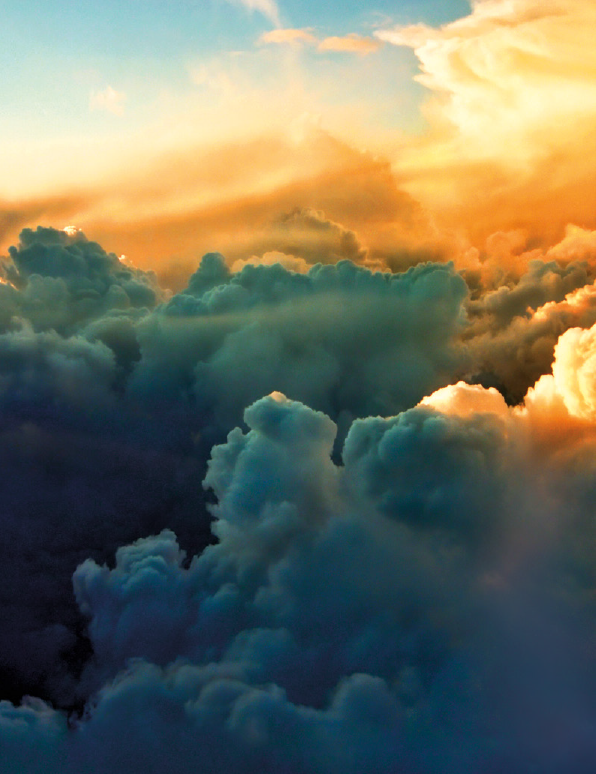 The day-dawn is breakingHailing a future of freedom and light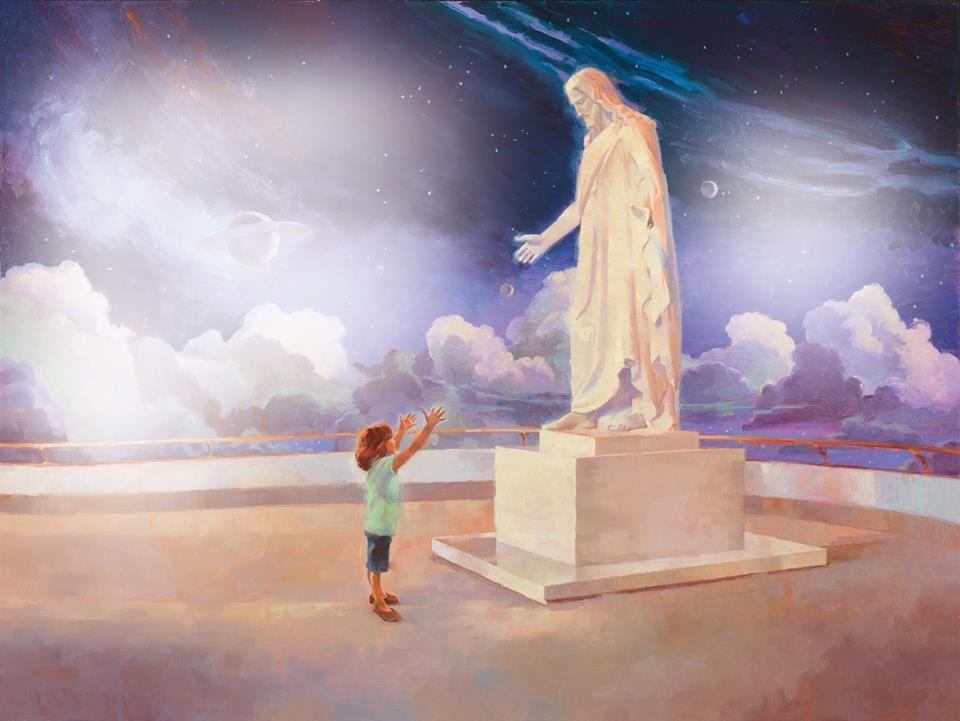 Angels above us are silent notes taking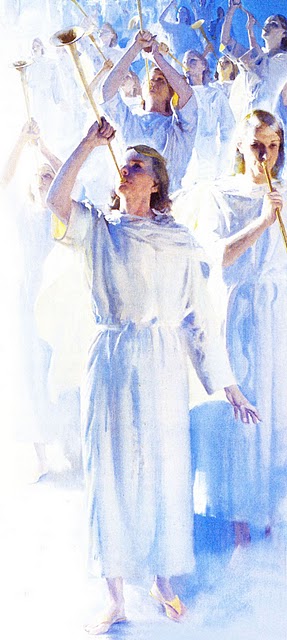 Of ev’ry action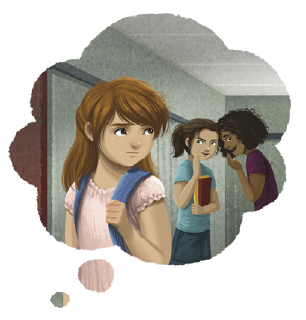 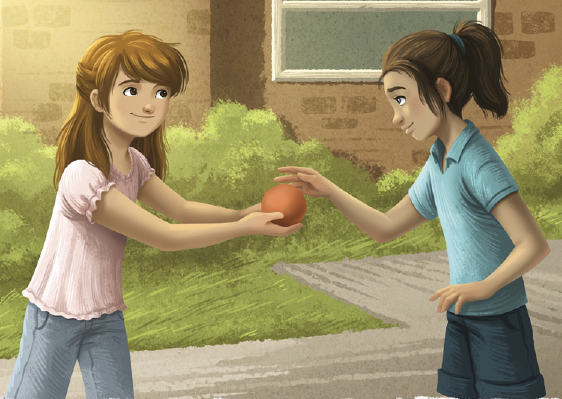 Then do what is right!Do what is right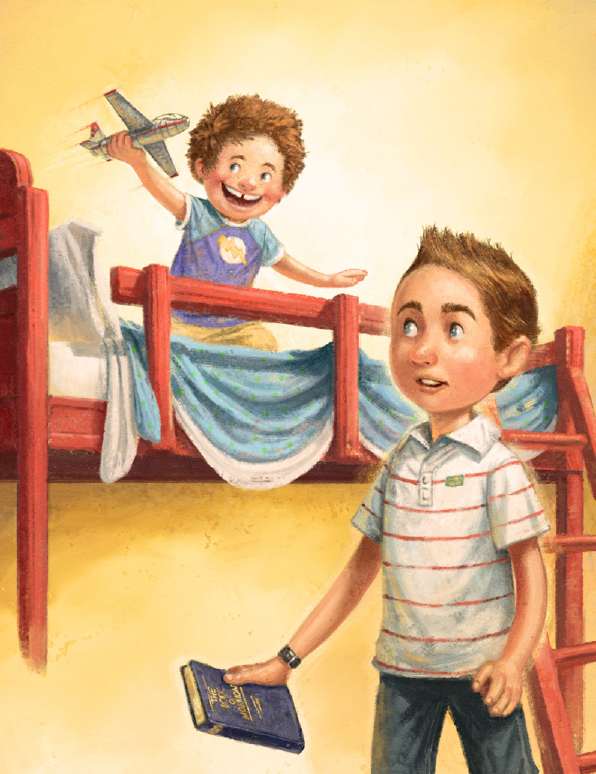 Let the consequence followBattle for freedom in spirit and might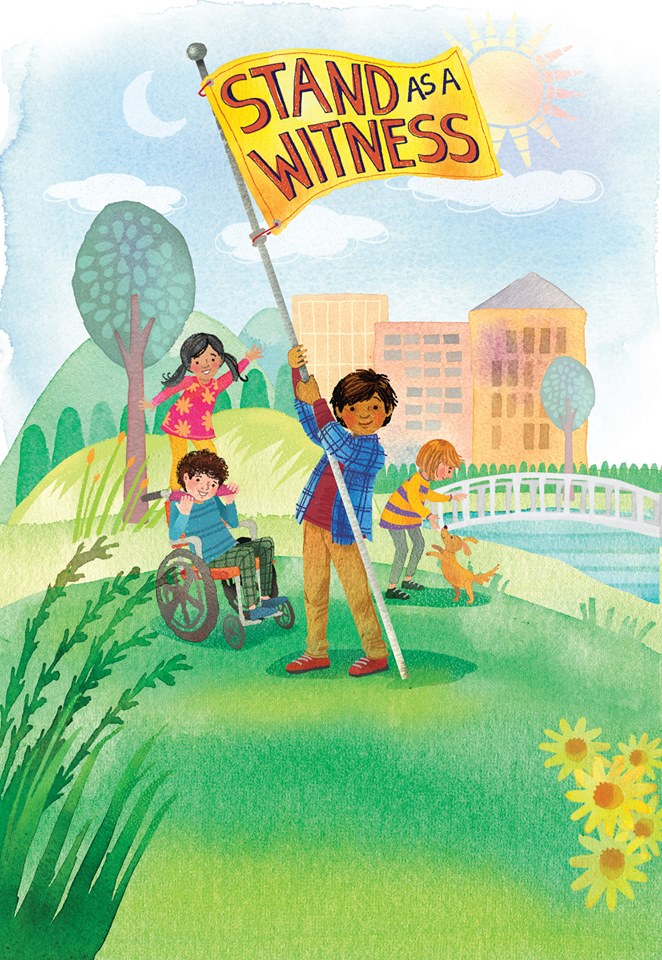 And with stout hearts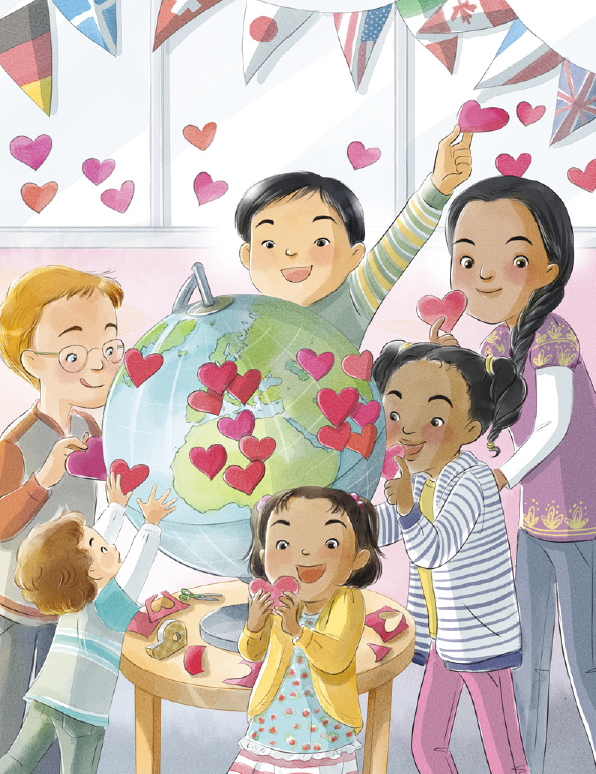 Look ye forth till tomorrowGod will protect you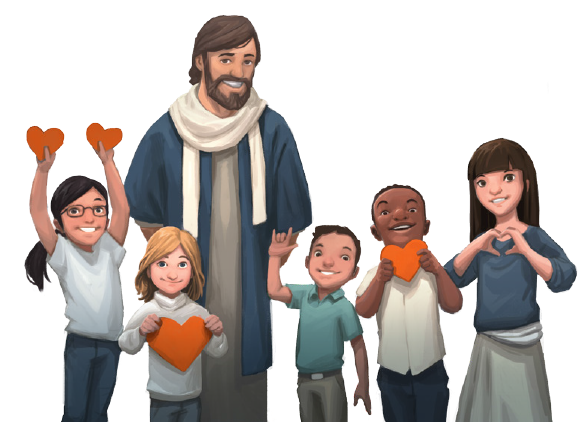 Then do what is right!Do what is right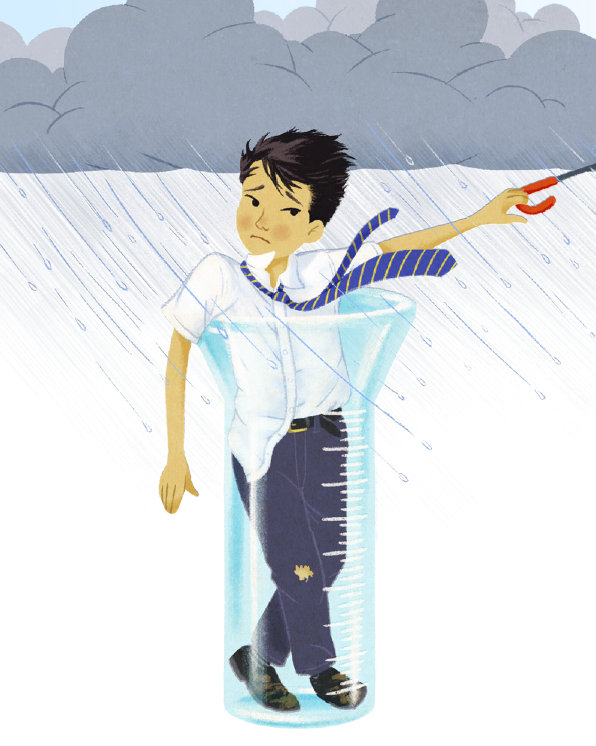 The shackles are fallingChains of the bondsmen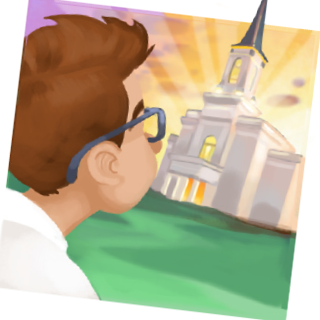 No longer are brightLightened by hope,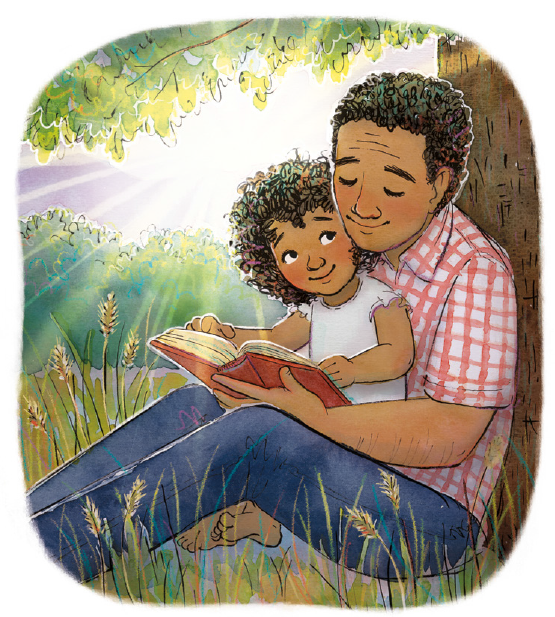 Soon they’ll cease to be gallingTruth goeth onward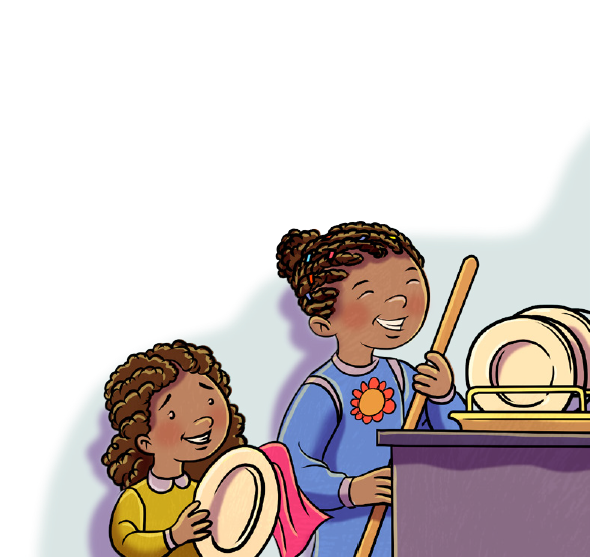 Then do what is right!